АДМИНИСТРАЦИЯ МУНИЦИПАЛЬНОГО ОБРАЗОВАНИЯ«НОВОДУГИНСКИЙ РАЙОН» СМОЛЕНСКОЙ ОБЛАСТИП О С Т А Н О В Л Е Н И Еот 22.01.2018 № 10О внесении изменений в муниципальную программу «Развитие дорожно-транспортного комплекса муниципального образования» на 2016-2020 годыРуководствуясь статьей 179 Бюджетного кодекса Российской Федерации, Уставом муниципального образования «Новодугинский район» Смоленской области (новая редакция), постановлением Администрации муниципального образования «Новодугинский район» Смоленской области от 11.11.2013 № 167 «Об утверждении Порядка принятия решения о разработке муниципальных программ, их формирования и реализации»Администрация муниципального образования «Новодугинский район» Смоленской области  п о с т а н о в л я е т:1. Внести в муниципальную программу «Развитие дорожно-транспортного комплекса муниципального образования» на 2016-2020 годы (далее – Программа), утвержденную постановлением Администрации муниципального образования «Новодугинский район» Смоленской области от 31.12.2015 № 211 (в редакции от 01.03.2017 № 45) изменения, изложив её в новой редакции согласно приложению.2. Контроль за исполнением настоящего постановления возложить на заместителя Главы муниципального образования «Новодугинский район» Смоленской области В.В. Иванова.Глава муниципального образования«Новодугинский район» Смоленской области                                                                                      В.В. СоколовОтпр. 1 экз. – в делоИсп. _________ 	И.А. Васильевтел. 2-11-33«____» _________ ______Визы:В.В. Иванов		__________		«____»__________   ______Е.Л. Рожко			__________		«____»__________   ______УТВЕРЖДЕНА постановлением Администрации муниципального образования «Новодугинский район» Смоленской области  от 22.01.2018 № 10МУНИЦИПАЛЬНАЯ ПРОГРАММА
«Развитие дорожно - транспортного комплекса  муниципального образования»на 2016-2020 годыПАСПОРТмуниципальной программы«Развитие дорожно-транспортного комплекса муниципального образования» на 2016-2020 годыПАСПОРТ ПРОГРАММЫ1. Общая характеристика социально-экономической сферы реализации муниципальной программыРазвитая дорожная сеть считается одним из основных факторов экономического развития государства. Сеть автомобильных дорог обеспечивает мобильность населения и доступ к материальным ресурсам, позволяет расширить производственные возможности экономики за счет снижения транспортных издержек и затрат времени на перевозки.Социальная значимость роли автомобильных дорог может быть оценена по следующим показателям: экономия свободного времени, увеличение занятости и снижение миграции населения и т.д.Дорожное хозяйство является одной из важнейших отраслей экономики, от устойчивого и эффективного функционирования которой в значительной степени зависят социально-экономическое развитие муниципального образования «Новодугинский район» Смоленской области и условия жизни населения. Необходимыми условиями поддержания нормальной жизнедеятельности являются обеспечение содержания и ремонта дорожной сети муниципального образования «Новодугинский район» Смоленской области, ее обустройство в соответствии с требованиями обеспечения безопасности дорожного движения, улучшение технического и эксплуатационного состояния, повышение качества содержания.Развитие автомобильных дорог и сохранение жизни и здоровья людей – важная задача для муниципального образования «Новодугинский район» Смоленской области.Состояние сети дорог определяется своевременностью, полнотой и качеством выполнения работ по содержанию, ремонту, капитальному ремонту и реконструкции дорог и зависит напрямую от объемов финансирования и стратегии распределения финансовых ресурсов в условиях их ограниченных объемов.Анализ реализации мероприятий федеральной программы «Развитие транспортной системы России (2010 - 2015 годы)», аналогичных областных целевых программ и прежних муниципальных целевых программ позволяет сделать выводы об их эффективности и правильности выбранного программно-целевого подхода к решению проблем. 2. Приоритеты  муниципальной политики в сфере реализации муниципальной программы, цели, целевые показатели, описание ожидаемых конечных результатов, сроки и этапы реализации муниципальной программыПриоритеты региональной государственной политики в сфере развития дорожно-транспортного комплекса установлены в соответствии с Федеральным законом от 07.05.2013 № 104-ФЗ «О внесении изменений в Бюджетный кодекс Российской Федерации и отдельные законодательные акты Российской Федерации в связи с совершенствованием бюджетного процесса», новой редакцией статьи 179 Бюджетного кодекса Российской Федерации.Целью Программы является совершенствование и развитие сети автомобильных дорог общего пользования местного значения, в том числе с использованием накопленного потенциала в области повышения безопасности дорожно-транспортного комплекса.Для достижения указанной цели необходимо решить следующие задачи Программы:- улучшение транспортной доступности всей территории, повышение мобильности и деловой активности населения за счет обеспечения круглогодичного комфортного транспортного сообщения;- сокращение числа погибших в результате дорожно-транспортных происшествий, снижение количества дорожно-транспортных происшествий с пострадавшими детьми на дорогах района по сравнению с предыдущими периодами;- формирование  улично-дорожной сети, обеспечение круглогодичного  автотранспортного сообщения  между  населенными пунктами.3. Общая характеристика основных мероприятий муниципальной программыМуниципальной программой «Развитие дорожно-транспортного комплекса муниципального образования «Новодугинский район» Смоленской области» на 2016-2020 годы планируется выполнение основных мероприятий:Основное мероприятие 1. Улучшение транспортно-эксплуатационных качеств автомобильных дорог общего пользования местного значения.Перечень мероприятий указан в приложении №2 к муниципальной программе.4. Обоснование ресурсного обеспечения муниципальной программы Реализация мероприятий муниципальной программы осуществляется за счет средств районного бюджета.Объем бюджетных ассигнований на реализацию муниципальной программы утверждается решением Совета депутатов муниципального образования «Новодугинский район» Смоленской области о бюджете муниципального района на очередной финансовый год в составе ведомственной структуры расходов.Общий объем финансирования муниципальной программы составляет 42610,9 тыс. рублей, в том числе по годам: 2016 год -  9 754,4 тыс. рублей;2017 год – 9 194,6 тыс. рублей;2018 год – 7 158,3 тыс. рублей;2019 год – 8 023,8 тыс. рублей;2020 год – 8 479,8 тыс. рублей Объемы финансирования мероприятий муниципальной программы подлежат ежегодному уточнению исходя из норм утвержденного бюджета муниципального образования «Новодугинский район» Смоленской области.Администратор муниципальной программыАдминистрация муниципального образования «Новодугинский район» Смоленской областиОтветственные исполнители подпрограмм муниципальной программы-Исполнители основных мероприятий муниципальной программыАдминистрация муниципального образования «Новодугинский район» Смоленской областиЦель муниципальной программы- улучшение транспортной доступности всей территории, повышение мобильности и деловой активности населения за счет обеспечения круглогодичного комфортного транспортного сообщения;- сокращение числа погибших в результате дорожно-транспортных происшествий, снижение количества дорожно-транспортных происшествий с пострадавшими детьми на дорогах района по сравнению с предыдущими периодами;-формирование  улично-дорожной сети,    обеспечение круглогодичного автотранспортного сообщения  между  населенными пунктамиЦелевые показатели реализации муниципальной программыЧисло лиц погибших в дорожно-транспортных происшествиях;число детей пострадавших в дорожно-транспортных происшествиях;  протяженность автомобильных дорог общего пользования  местного значения, соответствующих нормативным требованиям к транспортно-эксплуатационным показателямСроки (этапы) реализации муниципальной программы2016 – 2020 годыОбъем ассигнований муниципальной программы (по годам реализации и в разрезе источников финансирования)Средства районного бюджета, всего 42610,9 тыс. рублей, в том числе: на 2016 год -  9 754,4 тыс. рублей;на 2017 год – 9 194,6 тыс. рублей;на 2018 год – 7 158,3 тыс. рублей;на 2019 год – 8 023,8 тыс. рублей;на 2020 год – 8 479,8 тыс. рублейОжидаемые результаты реализации муниципальной программысокращение числа погибших в результате дорожно-транспортных происшествий, снижение количества дорожно-транспортных происшествий с пострадавшими детьми на дорогах района;-проведение реконструкции, капитального    ремонта и ремонта объектов улично-дорожной сети муниципального образования, расширение  сети  сельских автомобильных дорог с твердым и гравийным  покрытием, их ремонт,   доведение   транспортно-эксплуатационных  показателей автомобильных дорог до нормативных  требований                                                 Приложение № 1                                                                                                                                                             к     муниципальной          программе                                                                                                                                                            «Развитие дорожно - транспортного                                                                                                                                                          комплекса муниципального образования»на 2016-2020 годы                                                                                                                             Целевые показателиреализации муниципальной программы «Развитие дорожно - транспортного комплекса  муниципального образования» на 2016-2020 годы                                                 Приложение № 2                                                                                                                                                             к     муниципальной          программе                                                                                                                                                            «Развитие дорожно - транспортного                                                                                                                                                          комплекса муниципального образования» на 2016-2020 годы                                                                                                                             ПЛАНреализации муниципальной программы«Развитие дорожно - транспортного комплекса  муниципального образования» на 2016-2020 годы 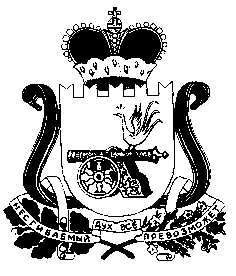 